Яркой чертой этнического самосознания являются внутрисемейные отношения.Ценности родной земли, Родины, семьи и традиционных семейных отношений как основы жизни на родной земле, здорового образа жизни - это «базовые жизненные ценности, которые мы сегодня называем общечеловеческими». Особое ценностное отношение к матери - одна из главных святынь внутрисемейных отношений. «Материнская забота в огне не горит и в воде не тонет», «Сердце матери лучше солнца греет». Уважительное отношение к предкам есть залог благополучия семьи и общества.21 ноября 2019 г. в отделе ЗАГС администрации Красновишерского муниципального района Пермского края царила праздничная атмосфера. Все было готово для проведения замечательного праздника - Дня Матери.В фойе, гостей и участников мероприятия «встречала» выставка рисунков, поделок и пожеланий для милых и самых любимых мам. Для родителей и учащихся 1А класса школы №8 прошел час добрых и нежных пожеланий, признаний в любви и ярких впечатлений. Дети читали стихи, исполняли песни и частушки, вместе с мамами участвовали в играх, дарили подарки, сделанные своими руками. А мам, родивших своих детей в 2019 году, ждал особенный сюрприз – медаль «Родившемуся в Пермском крае».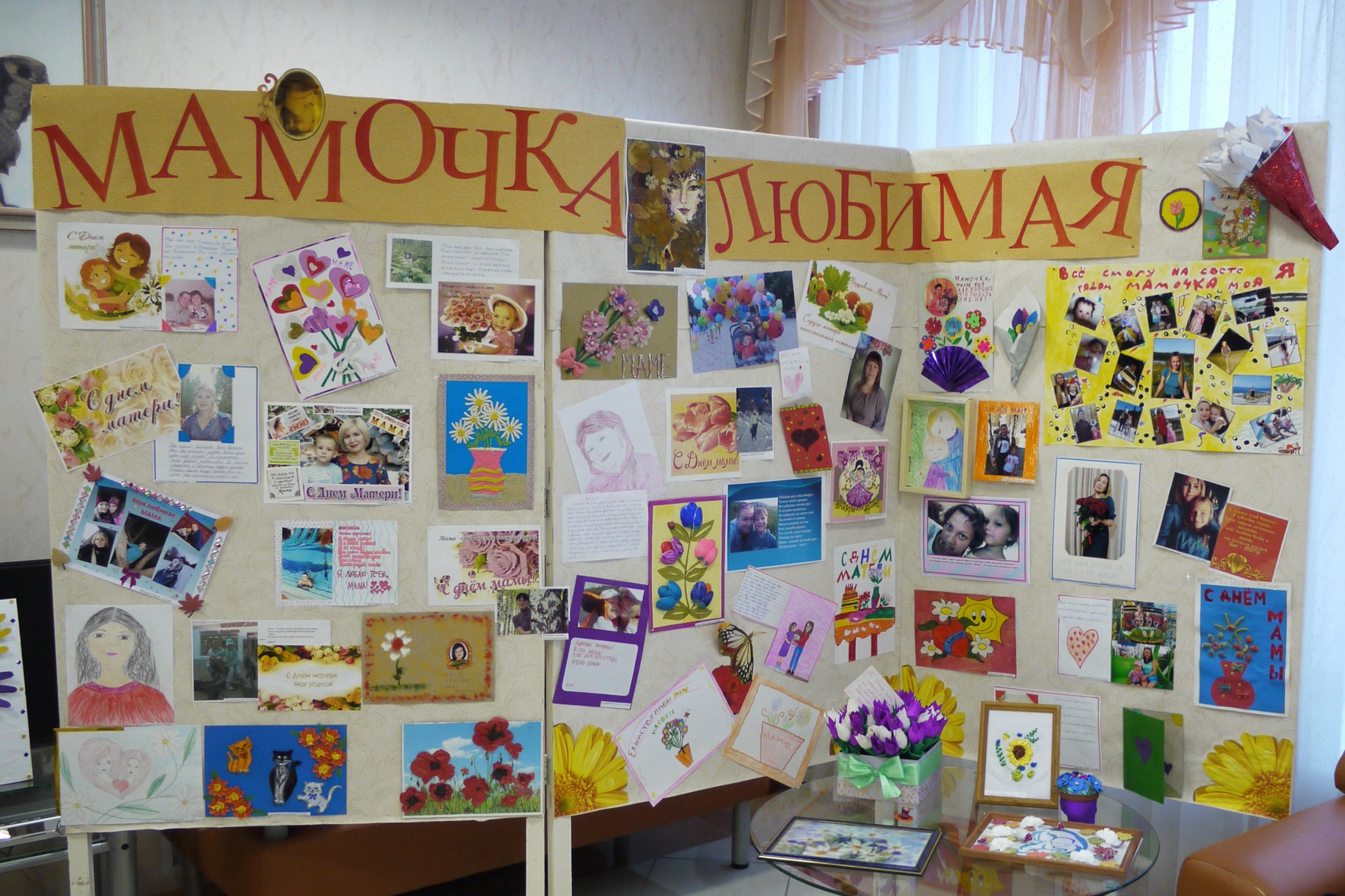 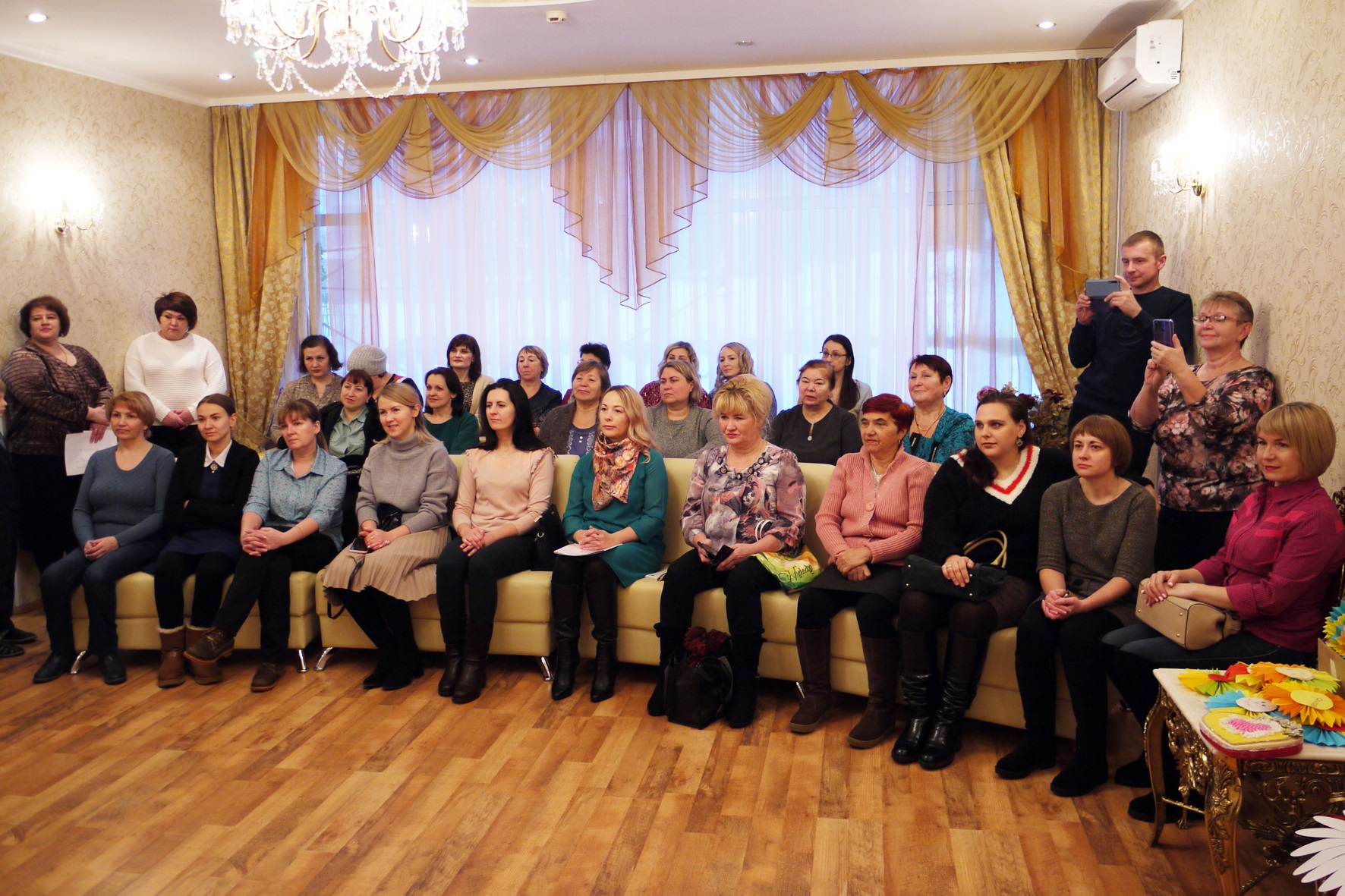 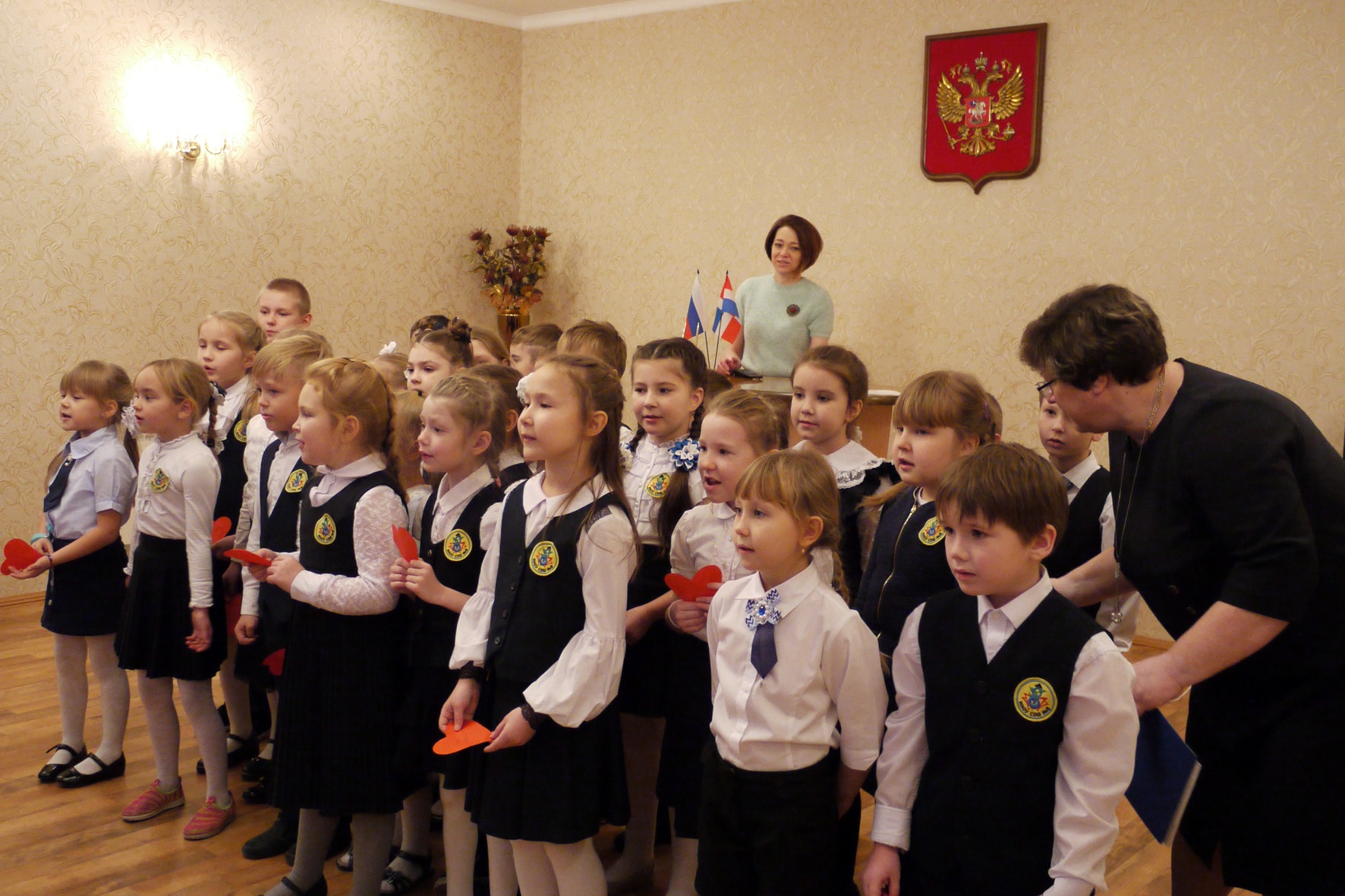 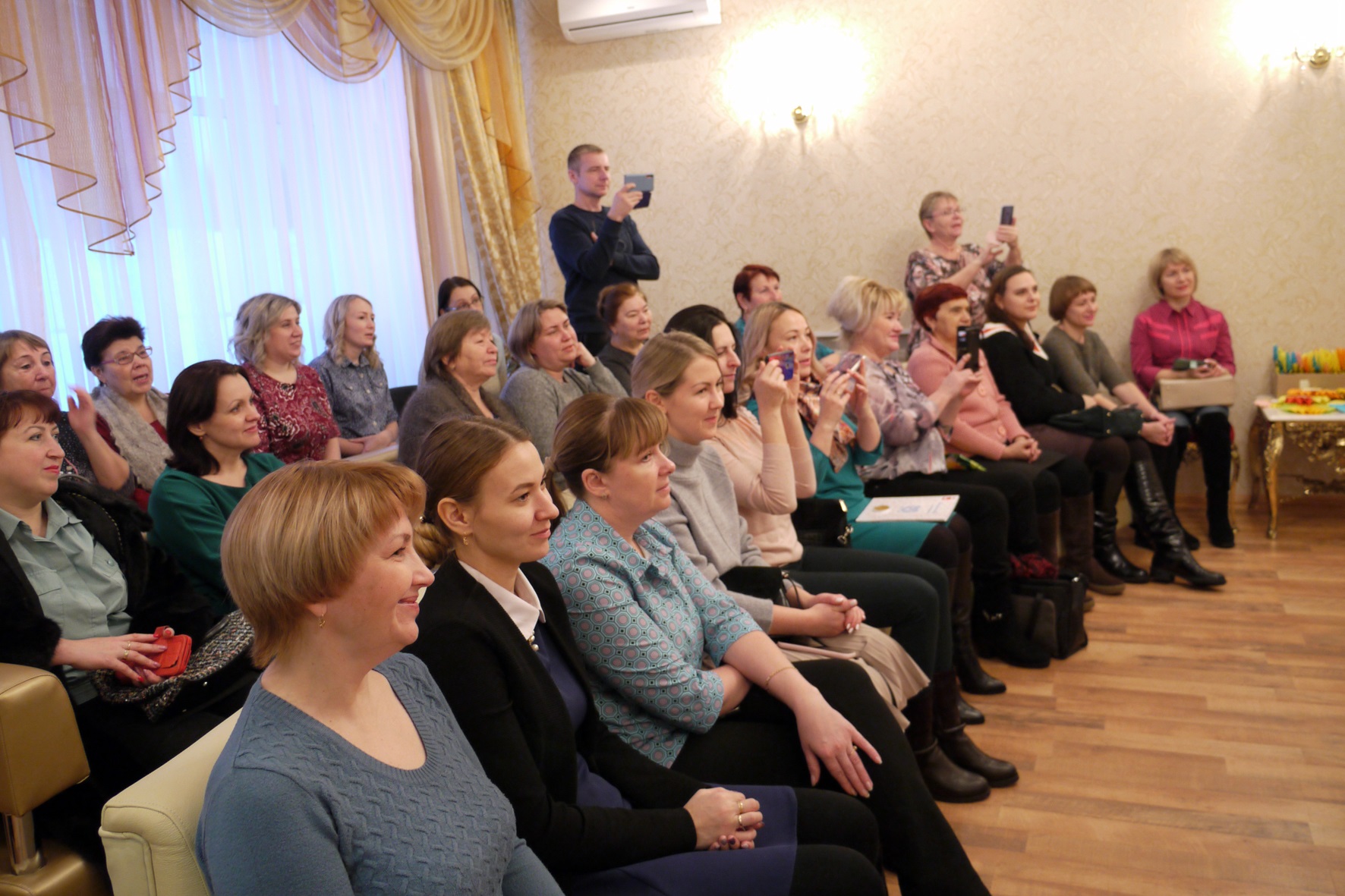 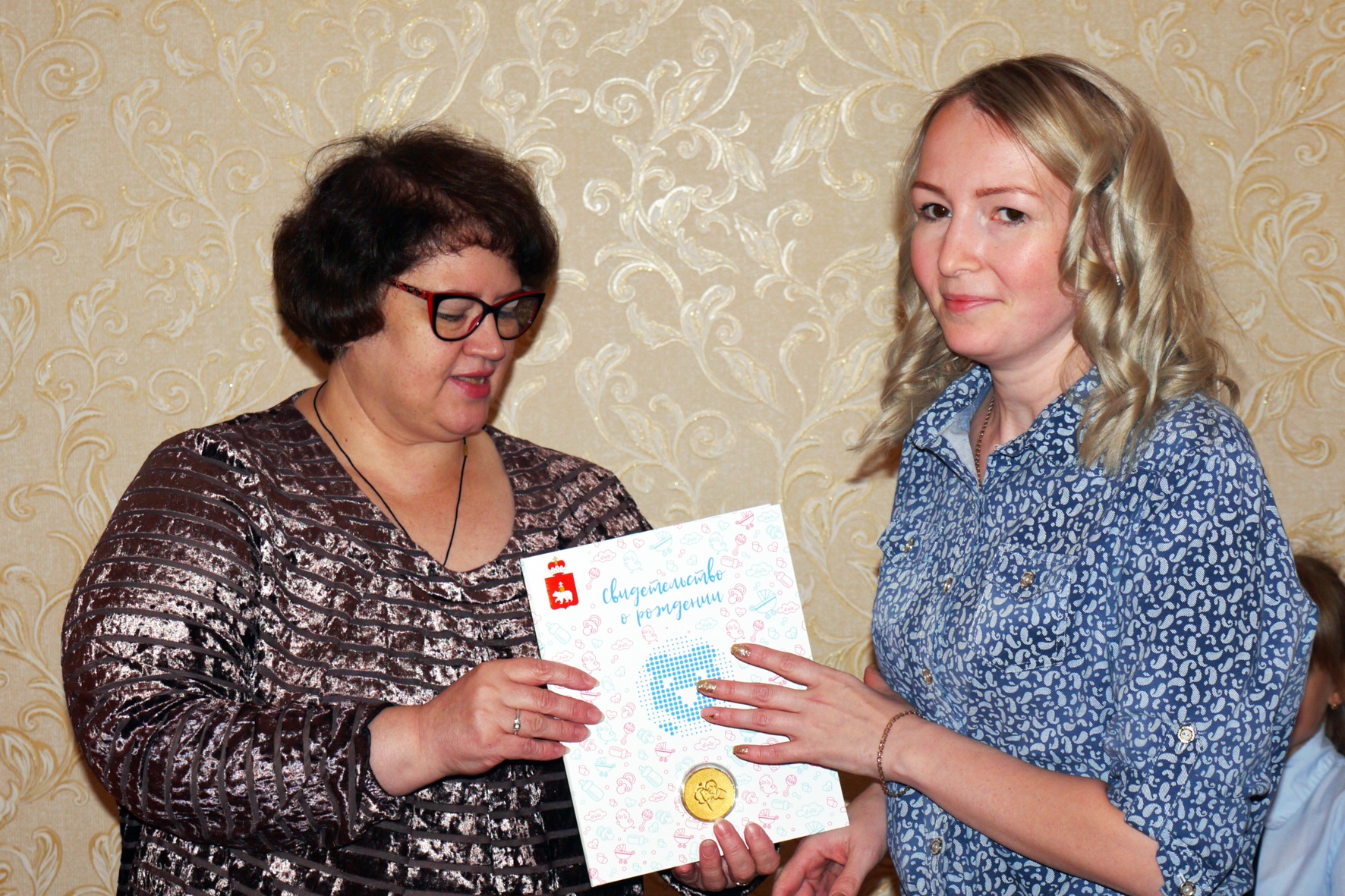 